MADDE KULLANAN ÖĞRENCİYE NASIL YAKLAŞACAĞIZ?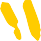 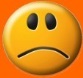 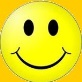 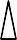 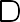 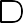 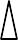 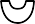 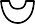 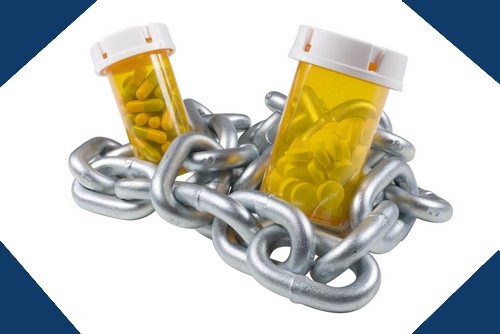 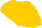 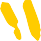 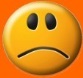 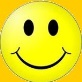 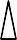 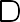 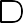 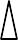 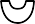 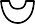 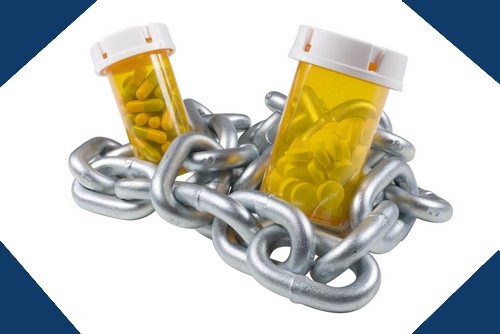 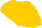 YANLIŞLAR-DOĞRULARMADDE KULLANAN ÖĞRENCİYİ NASIL FARKEDERSİNİZ?DOĞRU YAKLAŞMA YOLLARI NELERDİR?MADDE KULLANIMINDAN ŞÜPHELENME SÜRECİ...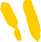 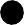 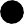 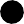 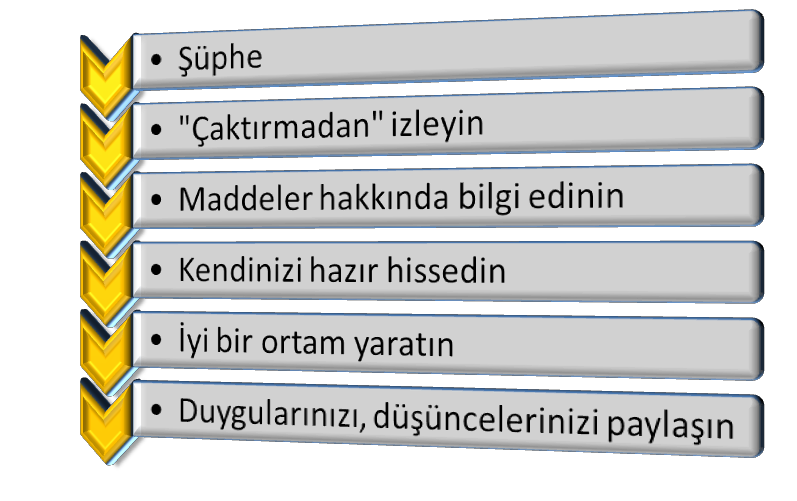 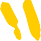 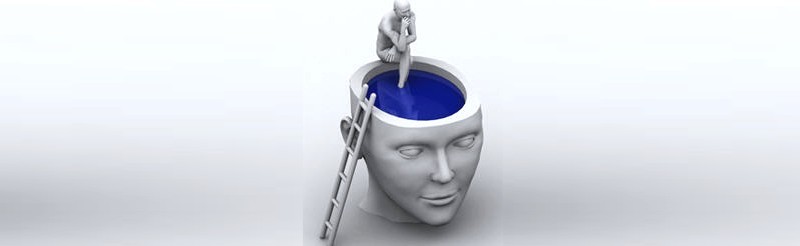 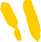 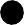 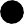 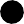 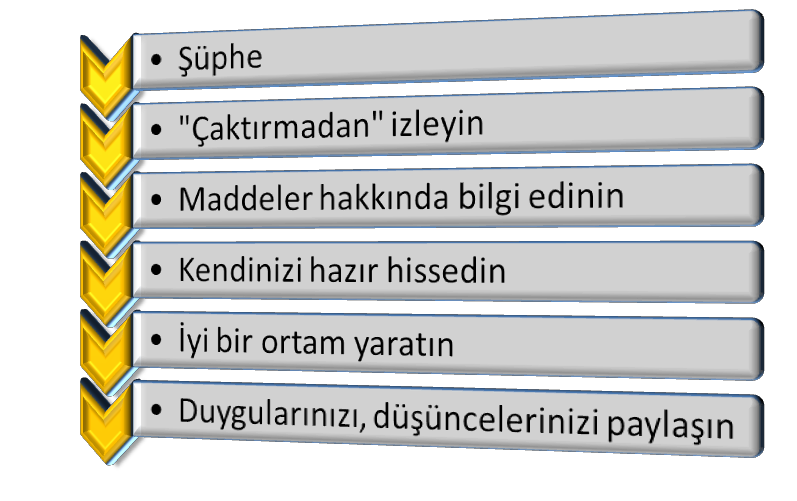 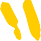 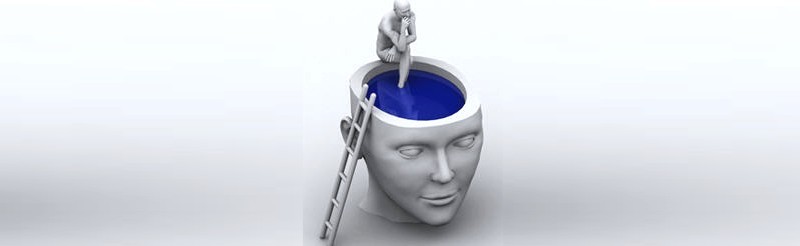 BAĞIMLI KİŞİDEMADDE KULLANAN KİŞİYİ FARKETME YOLLARIÖĞRETMEN ŞÜPHELENİYORSAENGELYANLIŞDOĞRUSorunu küçümsemek“Benim sınıfımda- okulumda böyle şey olmaz”Herkesin başına gelebilir.Dinlememek“Kes… kes.. ben senin ne söyleyeceğini biliyorum”Lütfen benimle paylaş, seni dinliyo- rumYargılamak“Bunlardan bir şey ol- maz.”Mutlaka bir nedeni olmalı.Emir vermek“Bu pis şeyi hemen bıra- kacaksın”Sana destek olmak için elimden geleni yapacağım.Ahlak dersi- nasihat vermek“Bak yavrum, biz senin yaşındayken sigara bile içmezdik.”Şu an büyüme çağındasın ve kullan- dığın madde bedenine büyük zarar veriyor.Bilmemek“Ben ömrümde böyle şey görmedim, benden uzak olsun.”Bu konuda benim de bilgim yok, gel beraber öğrenelim.Etiketlemek“Zaten belliydi bunda bir şeyler olduğu, serseri, keş n’olacak.”Acaba ne değişti?Söylediklerine ani tepki vermek“Neeee?”Hmmmm…Korkularınıza dayanarak konuşmak“Ya diğerleri de alışırsa..”Sorunun büyüme ihtimaline karşı tedbirli olmalıyız.Merakı arttırmak“Şu maddenin de şöyle etkileri varmış, sen biliyor musun?”Kullandığın maddenin nasıl etkileri- nin olduğunu biliyor musun?Sorgulamak“Kiminle içiyorsun, ner- den alıyorsun, ne zaman alıyorsun?”Hazır olduğunda sana yardımcı olmam için gereken bilgileri benimle paylaşacağına eminim.Korkutmak“Seni disipline/polise vereceğim”Madde kullandığında idari/yasal olarak birtakım sıkıntılar yaşayacağı- nı biliyor musun?Örnek göstermek“Çevrene bak, senin gibi bir tane daha var mı?Sen çok özel ve değerlisin. Hepimiz sorunlar yaşıyoruz ama önemli olan kalıcı çözüm yolları bulabilmek.keşfetmek.Genellemeler yapmak“Sen bittin artık, hayatın mahvoldu”Bağımlılık, tedavisi olan ancak ömür boyu kontrol altında tutulması gere- ken bir durumdur. Umutsuz olma, hiçbir şey için geç değil.